الفرض الثاني للفصل الثاني  مادة الرياضيات                        المستوي : 2 متوسط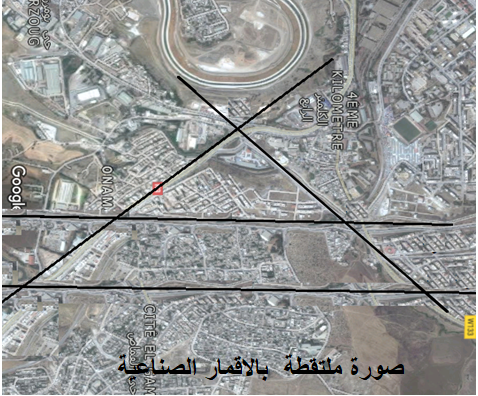 يملك محمد مصنع  مشيد على قطعة  ارض مثلثة الشكل  محصورة  بين ثلاث طرق  (لاحظ الصورة)لتموين المصنع  بالمواد الاولية  جهز محمد شاحنة  وقبل انطلاقها احتار بين الذهاب  الى المتجر 1 او الذهاب الى المتجر 2  نفرض ان الشاحنة   واقفة في النقطة A   والمتجر 1 ممثل بالنقطة B والمتجر 2 بالنقطة   C كما و موضح  في الشكل  . 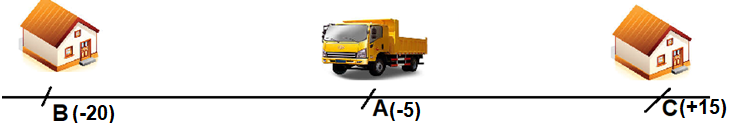 ساعد محمد للاختيار بين المتجرين  بحيث تقطع الشاحنة اقل مسافة ممكنة  ( نعتبر وحدة الطول 1 km)الشكل في الاسفل هو رسم توضيحي  لقطعة الارض  و الطرق  الممثلة بمستقيمات   بحيث   يوازي  .ما هو قيس كلا من  الزاويتين     و       مع التبرير استنتج قيس الزاوية   مع الشرح ؟بيين ان المثلث  GFH متساوي الساقين ؟	Belhocine : https://prof27math.weebly.com/